Renato 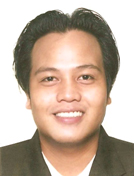 Email	renato.280633@2freemail.com Nationality	FilipinoGender	MaleAge / DOB	33 / 24 June 1982Summary of Qualifications and SkillsMore than 4 years of Hospital experience in Rehabilitation Medicine with wide background on Orthopedics, Musculoskeletal, Neurologic, Pediatrics, and Geriatrics conditionsMore than 3 years of experience in Homecare Physiotherapy ServiceProficient in Handling Therapeutic, Orthotic and Assistive or Adaptive DevicesKnowledge in Sports and Fitness Trainings including proper way of using exercise equipment’s5 years of experience in Caregiver (Nursing Home)Good Communication and Inter Personal skillsTrained in Providing First Aid and Basic Life SupportEmployment HistoryAssistant Physical Therapy Staff   January 2007- March 2011 Dr. Fe Del Mundo Medical Center Philippines     Rehabilitation Medicine Department Works under the supervision of Physical Therapy Staff in providing treatments Prepares treatment area and necessary equipments to be use by Physical Therapy Staff Teaches patients the correct way of exercises including mobility aids for gait training exercises Measures patients vital signs, range of motion, and Muscle strengths Responsible for lifting and transferring patients to and from treatment areasHomecare Assistant Physiotherapist   January 2007 - May 2008 Dr. Fe Del Mundo Medical Center Philippines     Rehabilitation Medicine Department Assists the Physical Therapy Staff in providing treatments Talks to patients and prepares them for treatment Supports the patient during standing, lifting and gait trainingsCaregiver (Nursing Home)   April 2011 to Present Saint Joseph House Xindian Taipei TaiwanTeaches patients proper body mechanics, gait training and movement exercisesMonitors and records Vita Signs Assists patients in personal care tasks ; hygiene, ambulation, eating, and dressing activitiesProvides assistance during transfer activities from bed, chairs, baths and vehiclesPersonal Fitness Trainer   February 2006 - August 2006 Fitness Factor Tomas Morato Quezon City Philippines Educates clients about the exercise activities that improves strength and cardiovascular enduranceAssess the client’s through proper use of machines and devices including weightsDevelops exercise programs for individuals based on age at level of fitnessEducationBachelor of Science in Physical Therapy   1999 – 2005 Our Lady of Fatima University Philippines Trainings and SeminarsCPR Training in Cardinal Chen Hospital (Taiwan) Basic Life Support Advance First Aid